ЗАКОНЧУВАШСКОЙ РЕСПУБЛИКИО ПОРЯДКЕ ПРЕДВАРИТЕЛЬНОГО УВЕДОМЛЕНИЯГЛАВЫ ЧУВАШСКОЙ РЕСПУБЛИКИ ЛИЦАМИ,ЗАМЕЩАЮЩИМИ ОТДЕЛЬНЫЕ ГОСУДАРСТВЕННЫЕ ДОЛЖНОСТИЧУВАШСКОЙ РЕСПУБЛИКИ, О НАМЕРЕНИИ УЧАСТВОВАТЬНА БЕЗВОЗМЕЗДНОЙ ОСНОВЕ В УПРАВЛЕНИИНЕКОММЕРЧЕСКИМИ ОРГАНИЗАЦИЯМИПринятГосударственным СоветомЧувашской Республики9 июля 2020 годаСтатья 1Настоящий Закон в соответствии с Федеральным законом от 25 декабря 2008 года N 273-ФЗ "О противодействии коррупции" определяет порядок предварительного уведомления Главы Чувашской Республики лицами, замещающими государственные должности Чувашской Республики (за исключением депутатов Государственного Совета Чувашской Республики и мировых судей Чувашской Республики) (далее - государственные должности Чувашской Республики), если федеральными законами не установлено иное, о намерении участвовать на безвозмездной основе в управлении некоммерческими организациями.Статья 21. Лица, замещающие государственные должности Чувашской Республики, если федеральными законами не установлено иное, вправе участвовать на безвозмездной основе в управлении некоммерческими организациями (кроме участия в управлении политической партией, органом профессионального союза, участия в съезде (конференции) или общем собрании иной общественной организации, жилищного, жилищно-строительного, гаражного кооперативов, товарищества собственников недвижимости) (далее - некоммерческие организации) с предварительным уведомлением Главы Чувашской Республики.2. До начала участия на безвозмездной основе в управлении некоммерческой организацией лицо, замещающее государственную должность Чувашской Республики, составляет на имя Главы Чувашской Республики уведомление о намерении участвовать на безвозмездной основе в управлении некоммерческой организацией в письменном виде по форме, утвержденной указом Главы Чувашской Республики (далее - уведомление).3. Уведомление представляется в подразделение органа исполнительной власти Чувашской Республики, осуществляющее функции органа Чувашской Республики по профилактике коррупционных и иных правонарушений (далее - уполномоченный орган).(часть 3 в ред. Закона ЧР от 24.06.2021 N 45)4. Лицо, участвующее на безвозмездной основе в управлении некоммерческой организацией на день назначения или избрания на государственную должность Чувашской Республики, представляет в уполномоченный орган уведомление не позднее следующего рабочего дня после дня назначения, избрания на государственную должность Чувашской Республики.5. Уполномоченный орган регистрирует уведомление в журнале регистрации уведомлений лиц, замещающих государственные должности Чувашской Республики, о намерении участвовать на безвозмездной основе в управлении некоммерческой организацией в день его поступления, осуществляет контроль в рамках своей компетенции.6. Форма журнала регистрации уведомлений лиц, замещающих государственные должности Чувашской Республики, о намерении участвовать на безвозмездной основе в управлении некоммерческой организацией утверждается указом Главы Чувашской Республики.Статья 31. Уведомление представляется уполномоченным органом Главе Чувашской Республики в течение пяти рабочих дней со дня регистрации уведомления.2. Уведомление в течение одного рабочего дня со дня его рассмотрения Главой Чувашской Республики направляется уполномоченным органом в кадровую службу соответствующего государственного органа Чувашской Республики, которой ведется личное дело лица, замещающего государственную должность Чувашской Республики.Статья 4Лицо, замещающее государственную должность Чувашской Республики, участвующее в управлении некоммерческой организацией, не позднее десяти календарных дней со дня изменения наименования, местонахождения и адреса некоммерческой организации, реорганизации некоммерческой организации, изменения единоличного исполнительного органа или коллегиального органа, в качестве которого или в качестве члена которого данное лицо участвует на безвозмездной основе в управлении некоммерческой организацией, изменения наименования соответствующего органа или его полномочий уведомляет об этом Главу Чувашской Республики.Статья 5Настоящий Закон вступает в силу по истечении десяти дней после дня его официального опубликования.Временно исполняющий обязанностиГлавы Чувашской РеспубликиО.НИКОЛАЕВг. Чебоксары14 июля 2020 годаN 56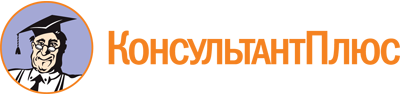 Закон ЧР от 14.07.2020 N 56
(ред. от 24.06.2021)
"О порядке предварительного уведомления Главы Чувашской Республики лицами, замещающими отдельные государственные должности Чувашской Республики, о намерении участвовать на безвозмездной основе в управлении некоммерческими организациями"
(принят ГС ЧР 09.07.2020)Документ предоставлен КонсультантПлюс

www.consultant.ru

Дата сохранения: 14.03.2024
 14 июля 2020 годаN 56Список изменяющих документов(в ред. Закона ЧР от 24.06.2021 N 45)